Capstone Project: Personal supply chain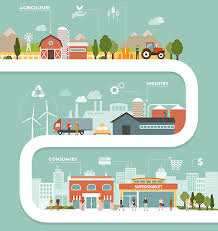 Objective: Research and outline the supply chain for a product used everydayTN State CTE Standards: Case Study #22: Synthesize information from industry, scholarly, and popular media sources outlining how a top 20 retailer has used supply chain management to become one of the largest retailers in the world. Create a presentation describing how the retailer handles the following areas of its global supply chain network: a. customer service, b. distribution costing, c. distribution planning, d. information technology, e. materials and purchasing management, f. order processing systems, and g. transport and inventory managementsummaryDo you know anyone who drinks coffee? Do they mix in sugar? Do they buy it at a store and brew it at home, or do they buy it in a coffee shop? Today, it’s pretty easy to go buy coffee. However, have you ever thought about the journey that the coffee and sugar make to your local supermarket or coffee shop? Coffee and sugar grow best in tropical climates so if you live in the United States, it’s unlikely that these products were produced near you. They’ve probably traveled great distances to get to where you live. Improvements in travel and communication over the last 500 years have led to the interconnection of the four world zones. This has shrunk the time needed to bring coffee to your neighborhood. It isn’t just coffee, either. These improvements have led to an unprecedented number of products.guiding questionsWhat are the raw materials needed for this product?Where are they found?What are the steps involved in making this product?Where does each step in the production take place?What energy is needed to produce this item? Where does that energy come from?What kind of transportation, if any, is needed at each stage of the production process, including getting the finished product to you?PreparePick an item important in daily lifeResearch the raw materials needed to make this itemResearch the process needed to put the raw materials together to create a finished productExamine the means of transporting the product to the local market.project and presentation of findingsFill in the Personal Supply Chain worksheet to help organize your researchDraw the supply chain for your product – include raw materials, suppliers, manufacturer, distributor, retail and end consumerComplete the map to show the supply chain, travel route, and steps in the production processWhen you’re done, tape your charts and maps to one of the walls in the classroom. Take some time to look at the work that your classmates have done.As you look at the work, answer the following questions:• What is the most surprising discovery you made in your research?• What is the most surprising discovery you see in the work of your classmates?• What does this tell you about the importance of interconnection today?gradingYour capstone project is worth 150 points – 100 points for the Personal Supply Chain Worksheet and Supply Chain Drawing – 50 points for your Supply Chain MapProject will be graded based on the following rubric: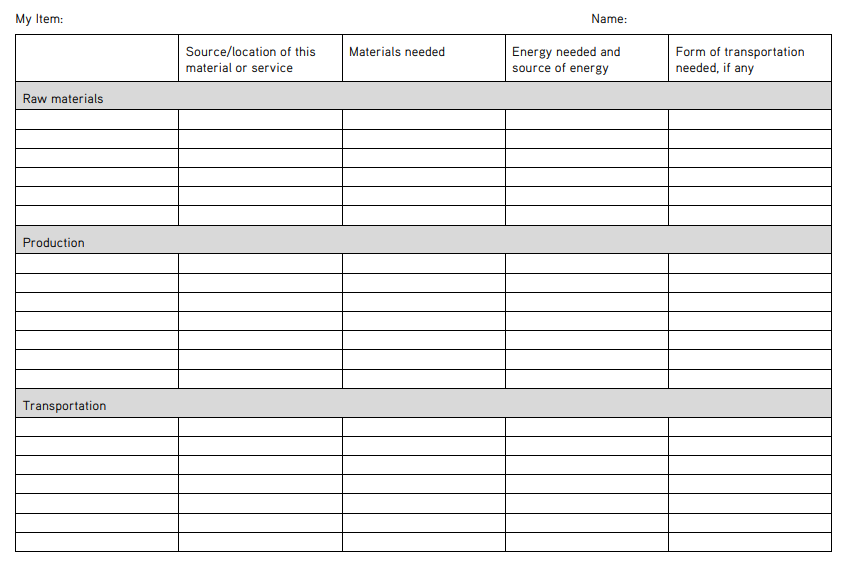 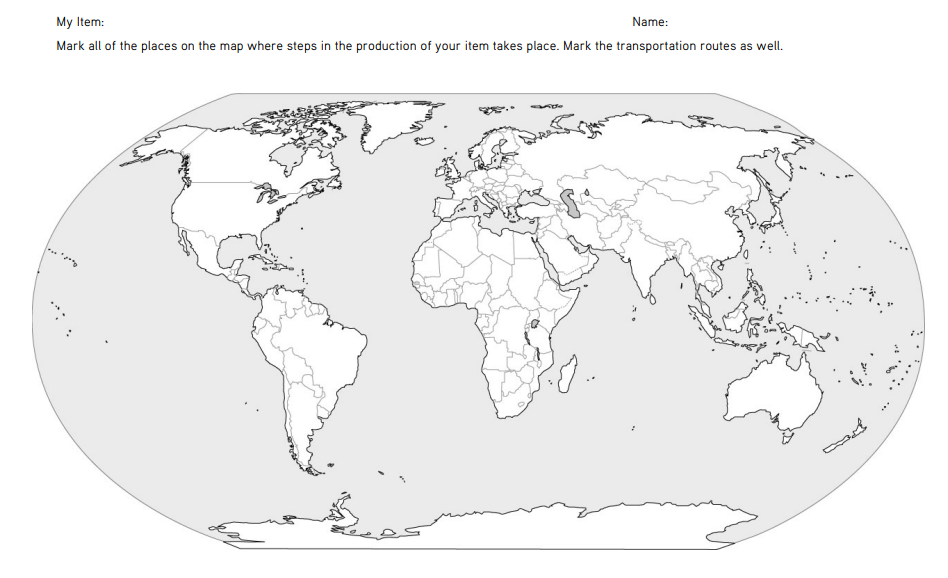 PROJECT RUBRICPROJECT RUBRICPROJECT RUBRICCATEGORYPOSSIBLEPOINTSPOINTS ASSIGNEDResearchIncludes all information requestedWell-researched and accurate materialClearly and orderly prepared60PresentationIncludes all information requestedPresentation was clear and engaging30InstructionsFollowed all instructionsTurned project in on time10MapContains all elements requestedClear and easy to read50TOTAL POINTS ASSIGNED:TOTAL POINTS ASSIGNED: